ANEXO 1. DATOS GENERALES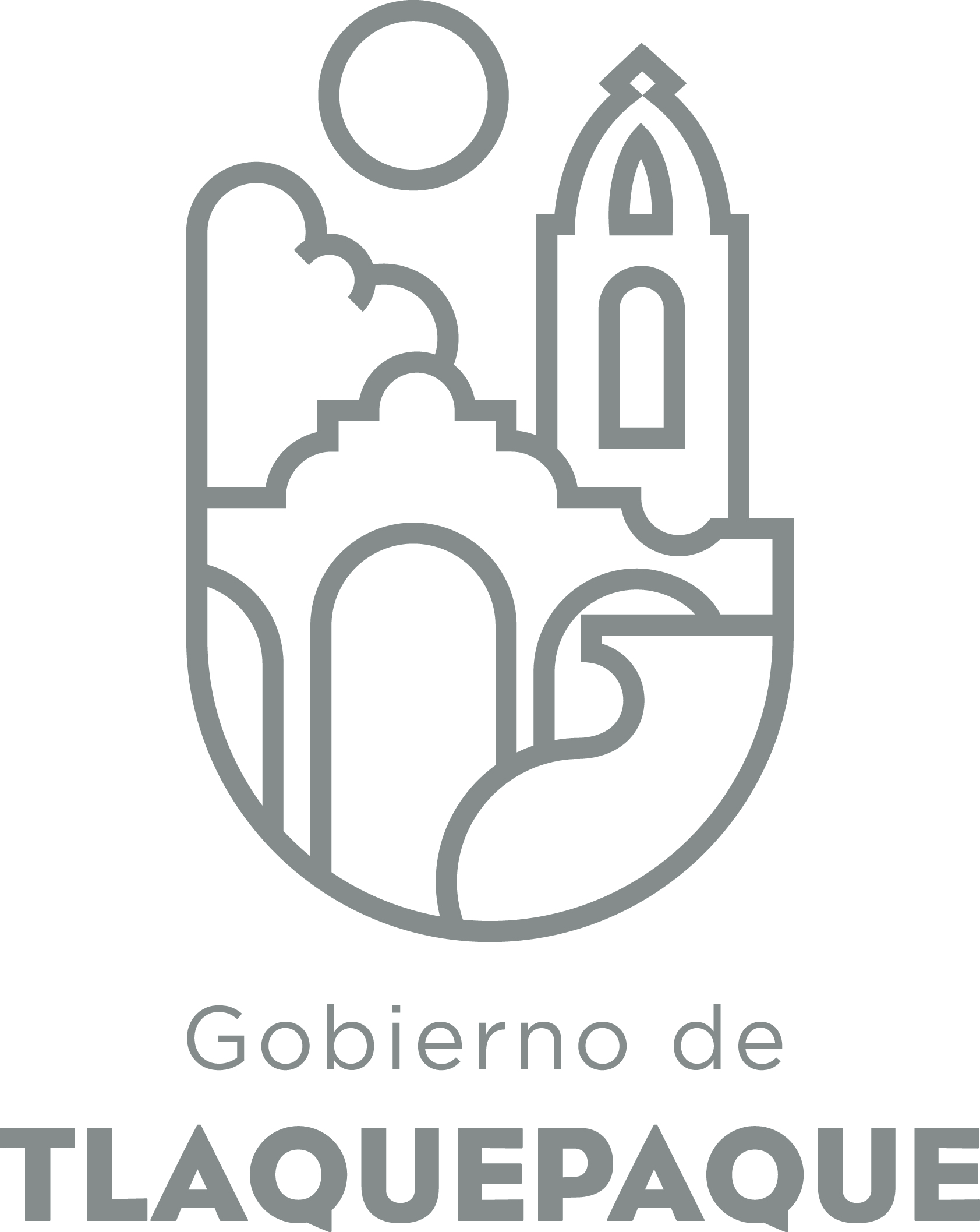 ANEXO 2: OPERACIÓN DE LA PROPUESTAElaborado por: DGPP / PP / PLVANEXO 1: DATOS GENERALESANEXO 2: OPERACIÓN DE LA PROPUESTAElaborado por: DGPP / PP / PLVA)Nombre del programa/proyecto/servicio/campañaA)Nombre del programa/proyecto/servicio/campañaA)Nombre del programa/proyecto/servicio/campañaA)Nombre del programa/proyecto/servicio/campañaGestión para la Construcción de los Centros Municipales de Prevención de Desastres.Gestión para la Construcción de los Centros Municipales de Prevención de Desastres.Gestión para la Construcción de los Centros Municipales de Prevención de Desastres.Gestión para la Construcción de los Centros Municipales de Prevención de Desastres.Gestión para la Construcción de los Centros Municipales de Prevención de Desastres.Gestión para la Construcción de los Centros Municipales de Prevención de Desastres.EjeEje55B) Dirección o Área ResponsableB) Dirección o Área ResponsableB) Dirección o Área ResponsableB) Dirección o Área ResponsableCoordinación General de Protección Civil y Bomberos.Coordinación General de Protección Civil y Bomberos.Coordinación General de Protección Civil y Bomberos.Coordinación General de Protección Civil y Bomberos.Coordinación General de Protección Civil y Bomberos.Coordinación General de Protección Civil y Bomberos.EstrategiaEstrategia5.25.2C)  Problemática que atiende la propuestaC)  Problemática que atiende la propuestaC)  Problemática que atiende la propuestaC)  Problemática que atiende la propuestaActualmente el Municipio de San Pedro Tlaquepaque, Jalisco carece de servicios y recursos para la prevención de desastres.Cubrir todos los servicios de emergencias que se presentan y afectan a la ciudadanía en el municipio de San Pedro Tlaquepaque.Actualmente el Municipio de San Pedro Tlaquepaque, Jalisco carece de servicios y recursos para la prevención de desastres.Cubrir todos los servicios de emergencias que se presentan y afectan a la ciudadanía en el municipio de San Pedro Tlaquepaque.Actualmente el Municipio de San Pedro Tlaquepaque, Jalisco carece de servicios y recursos para la prevención de desastres.Cubrir todos los servicios de emergencias que se presentan y afectan a la ciudadanía en el municipio de San Pedro Tlaquepaque.Actualmente el Municipio de San Pedro Tlaquepaque, Jalisco carece de servicios y recursos para la prevención de desastres.Cubrir todos los servicios de emergencias que se presentan y afectan a la ciudadanía en el municipio de San Pedro Tlaquepaque.Actualmente el Municipio de San Pedro Tlaquepaque, Jalisco carece de servicios y recursos para la prevención de desastres.Cubrir todos los servicios de emergencias que se presentan y afectan a la ciudadanía en el municipio de San Pedro Tlaquepaque.Actualmente el Municipio de San Pedro Tlaquepaque, Jalisco carece de servicios y recursos para la prevención de desastres.Cubrir todos los servicios de emergencias que se presentan y afectan a la ciudadanía en el municipio de San Pedro Tlaquepaque.Línea de AcciónLínea de Acción5.2.35.2.3C)  Problemática que atiende la propuestaC)  Problemática que atiende la propuestaC)  Problemática que atiende la propuestaC)  Problemática que atiende la propuestaActualmente el Municipio de San Pedro Tlaquepaque, Jalisco carece de servicios y recursos para la prevención de desastres.Cubrir todos los servicios de emergencias que se presentan y afectan a la ciudadanía en el municipio de San Pedro Tlaquepaque.Actualmente el Municipio de San Pedro Tlaquepaque, Jalisco carece de servicios y recursos para la prevención de desastres.Cubrir todos los servicios de emergencias que se presentan y afectan a la ciudadanía en el municipio de San Pedro Tlaquepaque.Actualmente el Municipio de San Pedro Tlaquepaque, Jalisco carece de servicios y recursos para la prevención de desastres.Cubrir todos los servicios de emergencias que se presentan y afectan a la ciudadanía en el municipio de San Pedro Tlaquepaque.Actualmente el Municipio de San Pedro Tlaquepaque, Jalisco carece de servicios y recursos para la prevención de desastres.Cubrir todos los servicios de emergencias que se presentan y afectan a la ciudadanía en el municipio de San Pedro Tlaquepaque.Actualmente el Municipio de San Pedro Tlaquepaque, Jalisco carece de servicios y recursos para la prevención de desastres.Cubrir todos los servicios de emergencias que se presentan y afectan a la ciudadanía en el municipio de San Pedro Tlaquepaque.Actualmente el Municipio de San Pedro Tlaquepaque, Jalisco carece de servicios y recursos para la prevención de desastres.Cubrir todos los servicios de emergencias que se presentan y afectan a la ciudadanía en el municipio de San Pedro Tlaquepaque.No. de PP EspecialNo. de PP EspecialD) Ubicación Geográfica / Cobertura  de ColoniasD) Ubicación Geográfica / Cobertura  de ColoniasD) Ubicación Geográfica / Cobertura  de ColoniasD) Ubicación Geográfica / Cobertura  de ColoniasMunicipio de San Pedro Tlaquepaque, Jalisco.Municipio de San Pedro Tlaquepaque, Jalisco.Municipio de San Pedro Tlaquepaque, Jalisco.Municipio de San Pedro Tlaquepaque, Jalisco.Municipio de San Pedro Tlaquepaque, Jalisco.Municipio de San Pedro Tlaquepaque, Jalisco. Indicador ASE Indicador ASED) Ubicación Geográfica / Cobertura  de ColoniasD) Ubicación Geográfica / Cobertura  de ColoniasD) Ubicación Geográfica / Cobertura  de ColoniasD) Ubicación Geográfica / Cobertura  de ColoniasMunicipio de San Pedro Tlaquepaque, Jalisco.Municipio de San Pedro Tlaquepaque, Jalisco.Municipio de San Pedro Tlaquepaque, Jalisco.Municipio de San Pedro Tlaquepaque, Jalisco.Municipio de San Pedro Tlaquepaque, Jalisco.Municipio de San Pedro Tlaquepaque, Jalisco.ZAPZAPE) Nombre del Enlace o ResponsableE) Nombre del Enlace o ResponsableE) Nombre del Enlace o ResponsableE) Nombre del Enlace o ResponsableCmte. Ignacio Aguilar Jiménez /tel. 38372284ignacioaguilar@tlaquepaque.gob.mxCmte. Víctor Manuel Gallardo / tel. 38372286 victormanuel.gallardo@tlaquepaque.gob.mxCmte. Ignacio Aguilar Jiménez /tel. 38372284ignacioaguilar@tlaquepaque.gob.mxCmte. Víctor Manuel Gallardo / tel. 38372286 victormanuel.gallardo@tlaquepaque.gob.mxCmte. Ignacio Aguilar Jiménez /tel. 38372284ignacioaguilar@tlaquepaque.gob.mxCmte. Víctor Manuel Gallardo / tel. 38372286 victormanuel.gallardo@tlaquepaque.gob.mxCmte. Ignacio Aguilar Jiménez /tel. 38372284ignacioaguilar@tlaquepaque.gob.mxCmte. Víctor Manuel Gallardo / tel. 38372286 victormanuel.gallardo@tlaquepaque.gob.mxCmte. Ignacio Aguilar Jiménez /tel. 38372284ignacioaguilar@tlaquepaque.gob.mxCmte. Víctor Manuel Gallardo / tel. 38372286 victormanuel.gallardo@tlaquepaque.gob.mxCmte. Ignacio Aguilar Jiménez /tel. 38372284ignacioaguilar@tlaquepaque.gob.mxCmte. Víctor Manuel Gallardo / tel. 38372286 victormanuel.gallardo@tlaquepaque.gob.mxVinc al PNDVinc al PNDF) Objetivo específicoF) Objetivo específicoF) Objetivo específicoF) Objetivo específicoCentros Municipales de Prevención de Desastres remodelados, rehabilitados, ampliados y construidos.Centros Municipales de Prevención de Desastres remodelados, rehabilitados, ampliados y construidos.Centros Municipales de Prevención de Desastres remodelados, rehabilitados, ampliados y construidos.Centros Municipales de Prevención de Desastres remodelados, rehabilitados, ampliados y construidos.Centros Municipales de Prevención de Desastres remodelados, rehabilitados, ampliados y construidos.Centros Municipales de Prevención de Desastres remodelados, rehabilitados, ampliados y construidos.Vinc al PEDVinc al PEDF) Objetivo específicoF) Objetivo específicoF) Objetivo específicoF) Objetivo específicoCentros Municipales de Prevención de Desastres remodelados, rehabilitados, ampliados y construidos.Centros Municipales de Prevención de Desastres remodelados, rehabilitados, ampliados y construidos.Centros Municipales de Prevención de Desastres remodelados, rehabilitados, ampliados y construidos.Centros Municipales de Prevención de Desastres remodelados, rehabilitados, ampliados y construidos.Centros Municipales de Prevención de Desastres remodelados, rehabilitados, ampliados y construidos.Centros Municipales de Prevención de Desastres remodelados, rehabilitados, ampliados y construidos.Vinc al PMetDVinc al PMetDG) Perfil de la población atendida o beneficiarios.G) Perfil de la población atendida o beneficiarios.G) Perfil de la población atendida o beneficiarios.G) Perfil de la población atendida o beneficiarios.La Ciudadanía que habita y que visita el Municipio de San Pedro Tlaquepaque.La Ciudadanía que habita y que visita el Municipio de San Pedro Tlaquepaque.La Ciudadanía que habita y que visita el Municipio de San Pedro Tlaquepaque.La Ciudadanía que habita y que visita el Municipio de San Pedro Tlaquepaque.La Ciudadanía que habita y que visita el Municipio de San Pedro Tlaquepaque.La Ciudadanía que habita y que visita el Municipio de San Pedro Tlaquepaque.La Ciudadanía que habita y que visita el Municipio de San Pedro Tlaquepaque.La Ciudadanía que habita y que visita el Municipio de San Pedro Tlaquepaque.La Ciudadanía que habita y que visita el Municipio de San Pedro Tlaquepaque.La Ciudadanía que habita y que visita el Municipio de San Pedro Tlaquepaque.H) Tipo de propuestaH) Tipo de propuestaH) Tipo de propuestaH) Tipo de propuestaH) Tipo de propuestaJ) No de BeneficiariosJ) No de BeneficiariosK) Fecha de InicioK) Fecha de InicioK) Fecha de InicioFecha de CierreFecha de CierreFecha de CierreFecha de CierreProgramaCampañaServicioProyectoProyectoHombresMujeres01 de Enero del 201701 de Enero del 201701 de Enero del 201731 de Diciembre del 201731 de Diciembre del 201731 de Diciembre del 201731 de Diciembre del 2017XX328,802335,391FedEdoMpioxxxxI) Monto total estimadoI) Monto total estimadoI) Monto total estimado35,959,79135,959,791Fuente de financiamientoFuente de financiamientoA)Actividades a realizar para la obtención del producto esperado *Gestión de recursos federales para la prevención de desastres. *Construcción de los Centros Municipales de Prevención de Desastres.*Equipamiento de recursos materiales para la prevención y atención a contingencias y desastres.*Gestión de recursos federales para la prevención de desastres. *Construcción de los Centros Municipales de Prevención de Desastres.*Equipamiento de recursos materiales para la prevención y atención a contingencias y desastres.*Gestión de recursos federales para la prevención de desastres. *Construcción de los Centros Municipales de Prevención de Desastres.*Equipamiento de recursos materiales para la prevención y atención a contingencias y desastres.*Gestión de recursos federales para la prevención de desastres. *Construcción de los Centros Municipales de Prevención de Desastres.*Equipamiento de recursos materiales para la prevención y atención a contingencias y desastres.*Gestión de recursos federales para la prevención de desastres. *Construcción de los Centros Municipales de Prevención de Desastres.*Equipamiento de recursos materiales para la prevención y atención a contingencias y desastres.*Gestión de recursos federales para la prevención de desastres. *Construcción de los Centros Municipales de Prevención de Desastres.*Equipamiento de recursos materiales para la prevención y atención a contingencias y desastres.*Gestión de recursos federales para la prevención de desastres. *Construcción de los Centros Municipales de Prevención de Desastres.*Equipamiento de recursos materiales para la prevención y atención a contingencias y desastres.*Gestión de recursos federales para la prevención de desastres. *Construcción de los Centros Municipales de Prevención de Desastres.*Equipamiento de recursos materiales para la prevención y atención a contingencias y desastres.*Gestión de recursos federales para la prevención de desastres. *Construcción de los Centros Municipales de Prevención de Desastres.*Equipamiento de recursos materiales para la prevención y atención a contingencias y desastres.*Gestión de recursos federales para la prevención de desastres. *Construcción de los Centros Municipales de Prevención de Desastres.*Equipamiento de recursos materiales para la prevención y atención a contingencias y desastres.*Gestión de recursos federales para la prevención de desastres. *Construcción de los Centros Municipales de Prevención de Desastres.*Equipamiento de recursos materiales para la prevención y atención a contingencias y desastres.*Gestión de recursos federales para la prevención de desastres. *Construcción de los Centros Municipales de Prevención de Desastres.*Equipamiento de recursos materiales para la prevención y atención a contingencias y desastres.*Gestión de recursos federales para la prevención de desastres. *Construcción de los Centros Municipales de Prevención de Desastres.*Equipamiento de recursos materiales para la prevención y atención a contingencias y desastres.*Gestión de recursos federales para la prevención de desastres. *Construcción de los Centros Municipales de Prevención de Desastres.*Equipamiento de recursos materiales para la prevención y atención a contingencias y desastres.B) Principal producto esperado (base para el establecimiento de metas)Remodelación, rehabilitación, ampliación y construcción de 4 Centros Municipales de Prevención de Desastres de Bomberos y Protección Civil que fomente la cultura de la autoprotección, así como prestar y brindar la oportuna atención y respuesta a los servicios de emergencia que se presentan en el Municipio de San Pedro Tlaquepaque.Remodelación, rehabilitación, ampliación y construcción de 4 Centros Municipales de Prevención de Desastres de Bomberos y Protección Civil que fomente la cultura de la autoprotección, así como prestar y brindar la oportuna atención y respuesta a los servicios de emergencia que se presentan en el Municipio de San Pedro Tlaquepaque.Remodelación, rehabilitación, ampliación y construcción de 4 Centros Municipales de Prevención de Desastres de Bomberos y Protección Civil que fomente la cultura de la autoprotección, así como prestar y brindar la oportuna atención y respuesta a los servicios de emergencia que se presentan en el Municipio de San Pedro Tlaquepaque.Remodelación, rehabilitación, ampliación y construcción de 4 Centros Municipales de Prevención de Desastres de Bomberos y Protección Civil que fomente la cultura de la autoprotección, así como prestar y brindar la oportuna atención y respuesta a los servicios de emergencia que se presentan en el Municipio de San Pedro Tlaquepaque.Remodelación, rehabilitación, ampliación y construcción de 4 Centros Municipales de Prevención de Desastres de Bomberos y Protección Civil que fomente la cultura de la autoprotección, así como prestar y brindar la oportuna atención y respuesta a los servicios de emergencia que se presentan en el Municipio de San Pedro Tlaquepaque.Remodelación, rehabilitación, ampliación y construcción de 4 Centros Municipales de Prevención de Desastres de Bomberos y Protección Civil que fomente la cultura de la autoprotección, así como prestar y brindar la oportuna atención y respuesta a los servicios de emergencia que se presentan en el Municipio de San Pedro Tlaquepaque.Remodelación, rehabilitación, ampliación y construcción de 4 Centros Municipales de Prevención de Desastres de Bomberos y Protección Civil que fomente la cultura de la autoprotección, así como prestar y brindar la oportuna atención y respuesta a los servicios de emergencia que se presentan en el Municipio de San Pedro Tlaquepaque.Remodelación, rehabilitación, ampliación y construcción de 4 Centros Municipales de Prevención de Desastres de Bomberos y Protección Civil que fomente la cultura de la autoprotección, así como prestar y brindar la oportuna atención y respuesta a los servicios de emergencia que se presentan en el Municipio de San Pedro Tlaquepaque.Remodelación, rehabilitación, ampliación y construcción de 4 Centros Municipales de Prevención de Desastres de Bomberos y Protección Civil que fomente la cultura de la autoprotección, así como prestar y brindar la oportuna atención y respuesta a los servicios de emergencia que se presentan en el Municipio de San Pedro Tlaquepaque.Remodelación, rehabilitación, ampliación y construcción de 4 Centros Municipales de Prevención de Desastres de Bomberos y Protección Civil que fomente la cultura de la autoprotección, así como prestar y brindar la oportuna atención y respuesta a los servicios de emergencia que se presentan en el Municipio de San Pedro Tlaquepaque.Remodelación, rehabilitación, ampliación y construcción de 4 Centros Municipales de Prevención de Desastres de Bomberos y Protección Civil que fomente la cultura de la autoprotección, así como prestar y brindar la oportuna atención y respuesta a los servicios de emergencia que se presentan en el Municipio de San Pedro Tlaquepaque.Remodelación, rehabilitación, ampliación y construcción de 4 Centros Municipales de Prevención de Desastres de Bomberos y Protección Civil que fomente la cultura de la autoprotección, así como prestar y brindar la oportuna atención y respuesta a los servicios de emergencia que se presentan en el Municipio de San Pedro Tlaquepaque.Remodelación, rehabilitación, ampliación y construcción de 4 Centros Municipales de Prevención de Desastres de Bomberos y Protección Civil que fomente la cultura de la autoprotección, así como prestar y brindar la oportuna atención y respuesta a los servicios de emergencia que se presentan en el Municipio de San Pedro Tlaquepaque.Remodelación, rehabilitación, ampliación y construcción de 4 Centros Municipales de Prevención de Desastres de Bomberos y Protección Civil que fomente la cultura de la autoprotección, así como prestar y brindar la oportuna atención y respuesta a los servicios de emergencia que se presentan en el Municipio de San Pedro Tlaquepaque.Indicador de Resultados vinculado al PMD según Línea de Acción Prestación eficiente y oportuna del servicio de protección civil.Prestación eficiente y oportuna del servicio de protección civil.Prestación eficiente y oportuna del servicio de protección civil.Prestación eficiente y oportuna del servicio de protección civil.Prestación eficiente y oportuna del servicio de protección civil.Prestación eficiente y oportuna del servicio de protección civil.Prestación eficiente y oportuna del servicio de protección civil.Prestación eficiente y oportuna del servicio de protección civil.Prestación eficiente y oportuna del servicio de protección civil.Prestación eficiente y oportuna del servicio de protección civil.Prestación eficiente y oportuna del servicio de protección civil.Prestación eficiente y oportuna del servicio de protección civil.Prestación eficiente y oportuna del servicio de protección civil.Prestación eficiente y oportuna del servicio de protección civil.Indicador vinculado a los Objetivos de Desarrollo Sostenible 9, 169, 169, 169, 169, 169, 169, 169, 169, 169, 169, 169, 169, 169, 16AlcanceCorto PlazoCorto PlazoCorto PlazoMediano PlazoMediano PlazoMediano PlazoMediano PlazoMediano PlazoMediano PlazoMediano PlazoLargo PlazoLargo PlazoLargo PlazoLargo PlazoAlcanceXXXXXXXC) Valor Inicial de la MetaValor final de la MetaValor final de la MetaValor final de la MetaValor final de la MetaValor final de la MetaValor final de la MetaNombre del indicadorNombre del indicadorNombre del indicadorNombre del indicadorNombre del indicadorFormula del indicadorFormula del indicadorFormula del indicadorCentros Municipales de Prevención de Desastres:0 Remodelados0 Rehabilitados0 Ampliados0 ConstruidosCentros Municipales de Prevención de Desastres:___ Remodelados___ Rehabilitados___ Ampliados___ ConstruidosCentros Municipales de Prevención de Desastres:___ Remodelados___ Rehabilitados___ Ampliados___ ConstruidosCentros Municipales de Prevención de Desastres:___ Remodelados___ Rehabilitados___ Ampliados___ ConstruidosCentros Municipales de Prevención de Desastres:___ Remodelados___ Rehabilitados___ Ampliados___ ConstruidosCentros Municipales de Prevención de Desastres:___ Remodelados___ Rehabilitados___ Ampliados___ ConstruidosCentros Municipales de Prevención de Desastres:___ Remodelados___ Rehabilitados___ Ampliados___ ConstruidosClave de presupuesto determinada en Finanzas para la etiquetación de recursosClave de presupuesto determinada en Finanzas para la etiquetación de recursosClave de presupuesto determinada en Finanzas para la etiquetación de recursosClave de presupuesto determinada en Finanzas para la etiquetación de recursosClave de presupuesto determinada en Finanzas para la etiquetación de recursosClave de presupuesto determinada en Finanzas para la etiquetación de recursosClave de presupuesto determinada en Finanzas para la etiquetación de recursosCronograma Anual  de ActividadesCronograma Anual  de ActividadesCronograma Anual  de ActividadesCronograma Anual  de ActividadesCronograma Anual  de ActividadesCronograma Anual  de ActividadesCronograma Anual  de ActividadesCronograma Anual  de ActividadesCronograma Anual  de ActividadesCronograma Anual  de ActividadesCronograma Anual  de ActividadesCronograma Anual  de ActividadesCronograma Anual  de ActividadesCronograma Anual  de ActividadesCronograma Anual  de ActividadesD) Actividades a realizar para la obtención del producto esperado ENEFEBMARMARABRMAYMAYJUNJULAGSSEPOCTNOVDICElaboración del Proyecto Ejecutivo.XXXXGestión de Recursos Federales.XXXXXAutorización del proyectoXXXConstrucción de los Centros Municipales de Prevención de desastres.XXXXXEquipamiento de recursos materiales para la prevención y atención a contingencias y desastres.XA)Nombre del programa/proyecto/servicio/campañaA)Nombre del programa/proyecto/servicio/campañaA)Nombre del programa/proyecto/servicio/campañaA)Nombre del programa/proyecto/servicio/campañaGestión para el equipamiento de los Centros Municipales de Prevención de Desastres: 1) Zona Norte. Cabecera Municipal, 2) Zona Sur (Santa Anita), 3) Zona Oriente (San Martín de las Flores), 4) Zona Poniente (Cerro del Tesoro) y, 5) Base Central.Gestión para el equipamiento de los Centros Municipales de Prevención de Desastres: 1) Zona Norte. Cabecera Municipal, 2) Zona Sur (Santa Anita), 3) Zona Oriente (San Martín de las Flores), 4) Zona Poniente (Cerro del Tesoro) y, 5) Base Central.Gestión para el equipamiento de los Centros Municipales de Prevención de Desastres: 1) Zona Norte. Cabecera Municipal, 2) Zona Sur (Santa Anita), 3) Zona Oriente (San Martín de las Flores), 4) Zona Poniente (Cerro del Tesoro) y, 5) Base Central.Gestión para el equipamiento de los Centros Municipales de Prevención de Desastres: 1) Zona Norte. Cabecera Municipal, 2) Zona Sur (Santa Anita), 3) Zona Oriente (San Martín de las Flores), 4) Zona Poniente (Cerro del Tesoro) y, 5) Base Central.Gestión para el equipamiento de los Centros Municipales de Prevención de Desastres: 1) Zona Norte. Cabecera Municipal, 2) Zona Sur (Santa Anita), 3) Zona Oriente (San Martín de las Flores), 4) Zona Poniente (Cerro del Tesoro) y, 5) Base Central.Gestión para el equipamiento de los Centros Municipales de Prevención de Desastres: 1) Zona Norte. Cabecera Municipal, 2) Zona Sur (Santa Anita), 3) Zona Oriente (San Martín de las Flores), 4) Zona Poniente (Cerro del Tesoro) y, 5) Base Central.EjeEje55B) Dirección o Área ResponsableB) Dirección o Área ResponsableB) Dirección o Área ResponsableB) Dirección o Área ResponsableCoordinación General de Protección Civil y BomberosCoordinación General de Protección Civil y BomberosCoordinación General de Protección Civil y BomberosCoordinación General de Protección Civil y BomberosCoordinación General de Protección Civil y BomberosCoordinación General de Protección Civil y BomberosEstrategiaEstrategia5.25.2C)  Problemática que atiende la propuestaC)  Problemática que atiende la propuestaC)  Problemática que atiende la propuestaC)  Problemática que atiende la propuestaCubrir todos los servicios de emergencias que se presentan y afectan a la ciudadanía en el municipio de San Pedro Tlaquepaque.Actualmente el municipio de San Pedro Tlaquepaque carece de servicios y recursos para la prevención de desastres.Cubrir todos los servicios de emergencias que se presentan y afectan a la ciudadanía en el municipio de San Pedro Tlaquepaque.Actualmente el municipio de San Pedro Tlaquepaque carece de servicios y recursos para la prevención de desastres.Cubrir todos los servicios de emergencias que se presentan y afectan a la ciudadanía en el municipio de San Pedro Tlaquepaque.Actualmente el municipio de San Pedro Tlaquepaque carece de servicios y recursos para la prevención de desastres.Cubrir todos los servicios de emergencias que se presentan y afectan a la ciudadanía en el municipio de San Pedro Tlaquepaque.Actualmente el municipio de San Pedro Tlaquepaque carece de servicios y recursos para la prevención de desastres.Cubrir todos los servicios de emergencias que se presentan y afectan a la ciudadanía en el municipio de San Pedro Tlaquepaque.Actualmente el municipio de San Pedro Tlaquepaque carece de servicios y recursos para la prevención de desastres.Cubrir todos los servicios de emergencias que se presentan y afectan a la ciudadanía en el municipio de San Pedro Tlaquepaque.Actualmente el municipio de San Pedro Tlaquepaque carece de servicios y recursos para la prevención de desastres.Línea de AcciónLínea de Acción5.2.15.2.1C)  Problemática que atiende la propuestaC)  Problemática que atiende la propuestaC)  Problemática que atiende la propuestaC)  Problemática que atiende la propuestaCubrir todos los servicios de emergencias que se presentan y afectan a la ciudadanía en el municipio de San Pedro Tlaquepaque.Actualmente el municipio de San Pedro Tlaquepaque carece de servicios y recursos para la prevención de desastres.Cubrir todos los servicios de emergencias que se presentan y afectan a la ciudadanía en el municipio de San Pedro Tlaquepaque.Actualmente el municipio de San Pedro Tlaquepaque carece de servicios y recursos para la prevención de desastres.Cubrir todos los servicios de emergencias que se presentan y afectan a la ciudadanía en el municipio de San Pedro Tlaquepaque.Actualmente el municipio de San Pedro Tlaquepaque carece de servicios y recursos para la prevención de desastres.Cubrir todos los servicios de emergencias que se presentan y afectan a la ciudadanía en el municipio de San Pedro Tlaquepaque.Actualmente el municipio de San Pedro Tlaquepaque carece de servicios y recursos para la prevención de desastres.Cubrir todos los servicios de emergencias que se presentan y afectan a la ciudadanía en el municipio de San Pedro Tlaquepaque.Actualmente el municipio de San Pedro Tlaquepaque carece de servicios y recursos para la prevención de desastres.Cubrir todos los servicios de emergencias que se presentan y afectan a la ciudadanía en el municipio de San Pedro Tlaquepaque.Actualmente el municipio de San Pedro Tlaquepaque carece de servicios y recursos para la prevención de desastres.No. de PP EspecialNo. de PP EspecialD) Ubicación Geográfica / Cobertura  de ColoniasD) Ubicación Geográfica / Cobertura  de ColoniasD) Ubicación Geográfica / Cobertura  de ColoniasD) Ubicación Geográfica / Cobertura  de ColoniasMunicipio de San Pedro Tlaquepaque, Jalisco.Municipio de San Pedro Tlaquepaque, Jalisco.Municipio de San Pedro Tlaquepaque, Jalisco.Municipio de San Pedro Tlaquepaque, Jalisco.Municipio de San Pedro Tlaquepaque, Jalisco.Municipio de San Pedro Tlaquepaque, Jalisco. Indicador ASE Indicador ASED) Ubicación Geográfica / Cobertura  de ColoniasD) Ubicación Geográfica / Cobertura  de ColoniasD) Ubicación Geográfica / Cobertura  de ColoniasD) Ubicación Geográfica / Cobertura  de ColoniasMunicipio de San Pedro Tlaquepaque, Jalisco.Municipio de San Pedro Tlaquepaque, Jalisco.Municipio de San Pedro Tlaquepaque, Jalisco.Municipio de San Pedro Tlaquepaque, Jalisco.Municipio de San Pedro Tlaquepaque, Jalisco.Municipio de San Pedro Tlaquepaque, Jalisco.ZAPZAPE) Nombre del Enlace o ResponsableE) Nombre del Enlace o ResponsableE) Nombre del Enlace o ResponsableE) Nombre del Enlace o ResponsableCmte. Ignacio Aguilar Jiménez /tel. 38372284ignacioaguilar@tlaquepaque.gob.mxCmte. Víctor Manuel Gallardo / tel. 38372286 victormanuel.gallardo@tlaquepaque.gob.mxCmte. Ignacio Aguilar Jiménez /tel. 38372284ignacioaguilar@tlaquepaque.gob.mxCmte. Víctor Manuel Gallardo / tel. 38372286 victormanuel.gallardo@tlaquepaque.gob.mxCmte. Ignacio Aguilar Jiménez /tel. 38372284ignacioaguilar@tlaquepaque.gob.mxCmte. Víctor Manuel Gallardo / tel. 38372286 victormanuel.gallardo@tlaquepaque.gob.mxCmte. Ignacio Aguilar Jiménez /tel. 38372284ignacioaguilar@tlaquepaque.gob.mxCmte. Víctor Manuel Gallardo / tel. 38372286 victormanuel.gallardo@tlaquepaque.gob.mxCmte. Ignacio Aguilar Jiménez /tel. 38372284ignacioaguilar@tlaquepaque.gob.mxCmte. Víctor Manuel Gallardo / tel. 38372286 victormanuel.gallardo@tlaquepaque.gob.mxCmte. Ignacio Aguilar Jiménez /tel. 38372284ignacioaguilar@tlaquepaque.gob.mxCmte. Víctor Manuel Gallardo / tel. 38372286 victormanuel.gallardo@tlaquepaque.gob.mxVinc al PNDVinc al PNDF) Objetivo específicoF) Objetivo específicoF) Objetivo específicoF) Objetivo específicoCentros Municipales de Prevención de desastres equipados. Centros Municipales de Prevención de desastres equipados. Centros Municipales de Prevención de desastres equipados. Centros Municipales de Prevención de desastres equipados. Centros Municipales de Prevención de desastres equipados. Centros Municipales de Prevención de desastres equipados. Vinc al PEDVinc al PEDF) Objetivo específicoF) Objetivo específicoF) Objetivo específicoF) Objetivo específicoCentros Municipales de Prevención de desastres equipados. Centros Municipales de Prevención de desastres equipados. Centros Municipales de Prevención de desastres equipados. Centros Municipales de Prevención de desastres equipados. Centros Municipales de Prevención de desastres equipados. Centros Municipales de Prevención de desastres equipados. Vinc al PMetDVinc al PMetDG) Perfil de la población atendida o beneficiarios.G) Perfil de la población atendida o beneficiarios.G) Perfil de la población atendida o beneficiarios.G) Perfil de la población atendida o beneficiarios.La Ciudadanía que habita y que visita el Municipio de San Pedro Tlaquepaque.La Ciudadanía que habita y que visita el Municipio de San Pedro Tlaquepaque.La Ciudadanía que habita y que visita el Municipio de San Pedro Tlaquepaque.La Ciudadanía que habita y que visita el Municipio de San Pedro Tlaquepaque.La Ciudadanía que habita y que visita el Municipio de San Pedro Tlaquepaque.La Ciudadanía que habita y que visita el Municipio de San Pedro Tlaquepaque.La Ciudadanía que habita y que visita el Municipio de San Pedro Tlaquepaque.La Ciudadanía que habita y que visita el Municipio de San Pedro Tlaquepaque.La Ciudadanía que habita y que visita el Municipio de San Pedro Tlaquepaque.La Ciudadanía que habita y que visita el Municipio de San Pedro Tlaquepaque.H) Tipo de propuestaH) Tipo de propuestaH) Tipo de propuestaH) Tipo de propuestaH) Tipo de propuestaJ) No de BeneficiariosJ) No de BeneficiariosK) Fecha de InicioK) Fecha de InicioK) Fecha de InicioFecha de CierreFecha de CierreFecha de CierreFecha de CierreProgramaCampañaServicioProyectoProyectoHombresMujeres01 de Enero del 201701 de Enero del 201701 de Enero del 201731 de Diciembre del 201731 de Diciembre del 201731 de Diciembre del 201731 de Diciembre del 2017          X          X328,802335,391FedEdoMpioxxxXI) Monto total estimadoI) Monto total estimadoI) Monto total estimado60,246,26860,246,268Fuente de financiamientoFuente de financiamientoA)Actividades a realizar para la obtención del producto esperado *Gestión de recursos federales para la prevención de desastres. *Construcción de los Centros Municipales de Prevención de Desastres.*Equipamiento de recursos materiales para la prevención y atención a contingencias y desastres.*Gestión de recursos federales para la prevención de desastres. *Construcción de los Centros Municipales de Prevención de Desastres.*Equipamiento de recursos materiales para la prevención y atención a contingencias y desastres.*Gestión de recursos federales para la prevención de desastres. *Construcción de los Centros Municipales de Prevención de Desastres.*Equipamiento de recursos materiales para la prevención y atención a contingencias y desastres.*Gestión de recursos federales para la prevención de desastres. *Construcción de los Centros Municipales de Prevención de Desastres.*Equipamiento de recursos materiales para la prevención y atención a contingencias y desastres.*Gestión de recursos federales para la prevención de desastres. *Construcción de los Centros Municipales de Prevención de Desastres.*Equipamiento de recursos materiales para la prevención y atención a contingencias y desastres.*Gestión de recursos federales para la prevención de desastres. *Construcción de los Centros Municipales de Prevención de Desastres.*Equipamiento de recursos materiales para la prevención y atención a contingencias y desastres.*Gestión de recursos federales para la prevención de desastres. *Construcción de los Centros Municipales de Prevención de Desastres.*Equipamiento de recursos materiales para la prevención y atención a contingencias y desastres.*Gestión de recursos federales para la prevención de desastres. *Construcción de los Centros Municipales de Prevención de Desastres.*Equipamiento de recursos materiales para la prevención y atención a contingencias y desastres.*Gestión de recursos federales para la prevención de desastres. *Construcción de los Centros Municipales de Prevención de Desastres.*Equipamiento de recursos materiales para la prevención y atención a contingencias y desastres.*Gestión de recursos federales para la prevención de desastres. *Construcción de los Centros Municipales de Prevención de Desastres.*Equipamiento de recursos materiales para la prevención y atención a contingencias y desastres.*Gestión de recursos federales para la prevención de desastres. *Construcción de los Centros Municipales de Prevención de Desastres.*Equipamiento de recursos materiales para la prevención y atención a contingencias y desastres.*Gestión de recursos federales para la prevención de desastres. *Construcción de los Centros Municipales de Prevención de Desastres.*Equipamiento de recursos materiales para la prevención y atención a contingencias y desastres.*Gestión de recursos federales para la prevención de desastres. *Construcción de los Centros Municipales de Prevención de Desastres.*Equipamiento de recursos materiales para la prevención y atención a contingencias y desastres.*Gestión de recursos federales para la prevención de desastres. *Construcción de los Centros Municipales de Prevención de Desastres.*Equipamiento de recursos materiales para la prevención y atención a contingencias y desastres.*Gestión de recursos federales para la prevención de desastres. *Construcción de los Centros Municipales de Prevención de Desastres.*Equipamiento de recursos materiales para la prevención y atención a contingencias y desastres.B) Principal producto esperado (base para el establecimiento de metas)Equipamiento de 5 Centros Municipales de Prevención de Desastres, brindando con ello espacios públicos municipales de promoción de una cultura de autoprotección ciudadana, y la reacción inmediata ante sucesos naturales o provocados en el Municipio de San Pedro Tlaquepaque.Equipamiento de 5 Centros Municipales de Prevención de Desastres, brindando con ello espacios públicos municipales de promoción de una cultura de autoprotección ciudadana, y la reacción inmediata ante sucesos naturales o provocados en el Municipio de San Pedro Tlaquepaque.Equipamiento de 5 Centros Municipales de Prevención de Desastres, brindando con ello espacios públicos municipales de promoción de una cultura de autoprotección ciudadana, y la reacción inmediata ante sucesos naturales o provocados en el Municipio de San Pedro Tlaquepaque.Equipamiento de 5 Centros Municipales de Prevención de Desastres, brindando con ello espacios públicos municipales de promoción de una cultura de autoprotección ciudadana, y la reacción inmediata ante sucesos naturales o provocados en el Municipio de San Pedro Tlaquepaque.Equipamiento de 5 Centros Municipales de Prevención de Desastres, brindando con ello espacios públicos municipales de promoción de una cultura de autoprotección ciudadana, y la reacción inmediata ante sucesos naturales o provocados en el Municipio de San Pedro Tlaquepaque.Equipamiento de 5 Centros Municipales de Prevención de Desastres, brindando con ello espacios públicos municipales de promoción de una cultura de autoprotección ciudadana, y la reacción inmediata ante sucesos naturales o provocados en el Municipio de San Pedro Tlaquepaque.Equipamiento de 5 Centros Municipales de Prevención de Desastres, brindando con ello espacios públicos municipales de promoción de una cultura de autoprotección ciudadana, y la reacción inmediata ante sucesos naturales o provocados en el Municipio de San Pedro Tlaquepaque.Equipamiento de 5 Centros Municipales de Prevención de Desastres, brindando con ello espacios públicos municipales de promoción de una cultura de autoprotección ciudadana, y la reacción inmediata ante sucesos naturales o provocados en el Municipio de San Pedro Tlaquepaque.Equipamiento de 5 Centros Municipales de Prevención de Desastres, brindando con ello espacios públicos municipales de promoción de una cultura de autoprotección ciudadana, y la reacción inmediata ante sucesos naturales o provocados en el Municipio de San Pedro Tlaquepaque.Equipamiento de 5 Centros Municipales de Prevención de Desastres, brindando con ello espacios públicos municipales de promoción de una cultura de autoprotección ciudadana, y la reacción inmediata ante sucesos naturales o provocados en el Municipio de San Pedro Tlaquepaque.Equipamiento de 5 Centros Municipales de Prevención de Desastres, brindando con ello espacios públicos municipales de promoción de una cultura de autoprotección ciudadana, y la reacción inmediata ante sucesos naturales o provocados en el Municipio de San Pedro Tlaquepaque.Equipamiento de 5 Centros Municipales de Prevención de Desastres, brindando con ello espacios públicos municipales de promoción de una cultura de autoprotección ciudadana, y la reacción inmediata ante sucesos naturales o provocados en el Municipio de San Pedro Tlaquepaque.Equipamiento de 5 Centros Municipales de Prevención de Desastres, brindando con ello espacios públicos municipales de promoción de una cultura de autoprotección ciudadana, y la reacción inmediata ante sucesos naturales o provocados en el Municipio de San Pedro Tlaquepaque.Equipamiento de 5 Centros Municipales de Prevención de Desastres, brindando con ello espacios públicos municipales de promoción de una cultura de autoprotección ciudadana, y la reacción inmediata ante sucesos naturales o provocados en el Municipio de San Pedro Tlaquepaque.Equipamiento de 5 Centros Municipales de Prevención de Desastres, brindando con ello espacios públicos municipales de promoción de una cultura de autoprotección ciudadana, y la reacción inmediata ante sucesos naturales o provocados en el Municipio de San Pedro Tlaquepaque.Indicador de Resultados vinculado al PMD según Línea de Acción Aumento en la prestación eficiente y oportuna del servicio de protección civil.Aumento en la prestación eficiente y oportuna del servicio de protección civil.Aumento en la prestación eficiente y oportuna del servicio de protección civil.Aumento en la prestación eficiente y oportuna del servicio de protección civil.Aumento en la prestación eficiente y oportuna del servicio de protección civil.Aumento en la prestación eficiente y oportuna del servicio de protección civil.Aumento en la prestación eficiente y oportuna del servicio de protección civil.Aumento en la prestación eficiente y oportuna del servicio de protección civil.Aumento en la prestación eficiente y oportuna del servicio de protección civil.Aumento en la prestación eficiente y oportuna del servicio de protección civil.Aumento en la prestación eficiente y oportuna del servicio de protección civil.Aumento en la prestación eficiente y oportuna del servicio de protección civil.Aumento en la prestación eficiente y oportuna del servicio de protección civil.Aumento en la prestación eficiente y oportuna del servicio de protección civil.Aumento en la prestación eficiente y oportuna del servicio de protección civil.Indicador vinculado a los Objetivos de Desarrollo Sostenible 999999999999999AlcanceCorto PlazoCorto PlazoCorto PlazoMediano PlazoMediano PlazoMediano PlazoMediano PlazoMediano PlazoMediano PlazoMediano PlazoLargo PlazoLargo PlazoLargo PlazoLargo PlazoLargo PlazoAlcanceXXXXXXXC) Valor Inicial de la MetaValor final de la MetaValor final de la MetaValor final de la MetaValor final de la MetaValor final de la MetaValor final de la MetaNombre del indicadorNombre del indicadorNombre del indicadorNombre del indicadorNombre del indicadorFormula del indicadorFormula del indicadorFormula del indicadorFormula del indicador5 Equipamientos5 Equipamientos5 Equipamientos5 Equipamientos5 Equipamientos5 Equipamientos5 EquipamientosClave de presupuesto determinada en Finanzas para la etiquetación de recursosClave de presupuesto determinada en Finanzas para la etiquetación de recursosClave de presupuesto determinada en Finanzas para la etiquetación de recursosClave de presupuesto determinada en Finanzas para la etiquetación de recursosClave de presupuesto determinada en Finanzas para la etiquetación de recursosClave de presupuesto determinada en Finanzas para la etiquetación de recursosClave de presupuesto determinada en Finanzas para la etiquetación de recursosCronograma Anual  de ActividadesCronograma Anual  de ActividadesCronograma Anual  de ActividadesCronograma Anual  de ActividadesCronograma Anual  de ActividadesCronograma Anual  de ActividadesCronograma Anual  de ActividadesCronograma Anual  de ActividadesCronograma Anual  de ActividadesCronograma Anual  de ActividadesCronograma Anual  de ActividadesCronograma Anual  de ActividadesCronograma Anual  de ActividadesCronograma Anual  de ActividadesCronograma Anual  de ActividadesCronograma Anual  de ActividadesD) Actividades a realizar para la obtención del producto esperado ENEFEBMARMARABRMAYMAYJUNJULAGSSEPSEPOCTNOVDICElaboración del Proyecto Ejecutivo.XXXXGestión de Recursos Federales.XXXXXConstrucción de los Centros Municipales de Prevención de DesastresXXXEquipamiento con Vehículos, inmobiliarios y tecnologías, para atender contingencias y desastres.XXXXXXEquipamiento de Centros de prevención y atención a contingencias y desastres.X